МУНИЦИПАЛЬНОЕ ОБРАЗОВАНИЕ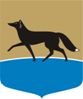 ГОРОДСКОЙ ОКРУГ ГОРОД СУРГУТДУМА ГОРОДА СУРГУТАРЕШЕНИЕПринято на заседании Думы 22 ноября 2017 года№ 191-VI ДГО внесении изменений в решение Думы города от 27.12.2013 
№ 452-V ДГ «О Положении 
о департаменте архитектуры и градостроительства Администрации города»В соответствии с Уставом муниципального образования городской округ город Сургут Ханты-Мансийского автономного округа – Югры Дума города РЕШИЛА:Внести в приложение к решению Думы города от 27.12.2013 
№ 452-V ДГ «О Положении о департаменте архитектуры и градостроительства Администрации города» (в редакции от 30.05.2017 № 112-VI ДГ) следующие изменения:1) признать утратившими силу:а) пункт 15 части 2 статьи 2;б) пункт 3 части 3 статьи 2; в) пункт 10 части 5 статьи 3;г) пункт 11 части 5 статьи 3;д) пункт 5 части 6 статьи 3;е) подпункт «б» пункта 1 части 7 статьи 3;ж) пункт 6 части 7 статьи 3;з) пункт 16 части 7 статьи 3;и) пункт 17 части 7 статьи 3;2) подпункт «а» пункта 1 части 7 статьи 3 изложить в следующей редакции:«а) находящиеся в государственной или муниципальной собственности, предназначенные для строительства капитальных объектов и реализуемые 
на торгах, проводимых в форме аукциона»;3) в пункте 2 части 7 статьи 3 слова «готовит перечень земельных участков» заменить словами «готовит план работы по формированию земельных участков»;4) пункт 3 части 7 статьи 3 дополнить словами «в том числе готовит план мероприятий по обеспечению граждан земельными участками, подлежащими бесплатному предоставлению гражданам для индивидуального жилищного строительства на территории города Сургута»;5) дополнить часть 7 статьи 3 пунктами 18, 19 следующего содержания: «18) осуществляет работы, связанные с предоставлением 
под комплексное освоение территорий городского округа;19) готовит реестр земельных участков, возможных к предоставлению 
в аренду без проведения торгов для размещения объектов социально-культурного и коммунально-бытового назначения, реализации масштабных инвестиционных проектов в Ханты-Мансийском автономном округе – Югре».Председатель Думы города						  Н.А. Красноярова«27» ноября 2017 г.